Event DetailsParticipant DetailsFurther Event DetailsAdditional Questions for ParticipantsAlways available in your Reports Package:Information on a participant’s profile from our database (e.g. DOB, Unit/District/Region etc.)Always asked of all participants:Emergency contact (name, relationship, phone number)Always asked of youth participants, using data from their profile (NEW as of 2018):All general physical and mental health questions (including allergies and behaviour needs).Asked of adult participants when they have a duty of care:Do you have any physical health conditions which, if present during the event, could prevent you from exercising your duty of care to Guides at this event? If so, check yes and the first aid officer will be in touch with you to develop a plan for this event. This is a requirement of our Child Safe Practices.Do you have any mental health conditions which, if present during this event, could prevent you from discharging your duty of care, or abiding by the Code of Conduct, for this event? If so, please indicate and the first aid officer will contact you to develop a plan for this event. This is a requirement of our Child Safe Practices.Committee DetailsAdditional Paperwork Required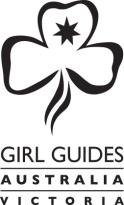 GGV 2019 JPC EVENT INFORMATION FORMApplies to State Events and large Region Events that require centralised online applications and/or administration support from the Joyce Price Centre (GGV Head Office). Please fill out ALL sections of the form as appropriate. Once completed, please email this form to: support@guidesvic.org.au GGV Office Use OnlyGGV Office Use OnlyGGV Office Use OnlyGGV Office Use OnlyiMIS Code:Job Code:Registrations opened:Event Name:Type of event:(tick the box which applies) Camp/Sleepover Conference Single Day Seminar Training Camp/Sleepover Conference Single Day Seminar Training Camp/Sleepover Conference Single Day Seminar TrainingLeader in Charge (LIC) / Contact:Brief description of Event:(approx. 20-50 words)Location: (full street address)Start date and time:End date and time:Registrations open:(default = as soon as possible)Registrations close:(recommended on a Monday at least 3 weeks before event)Is there an Event Logo?(tick the box which applies) Yes, attached as a JPEG No, not required Yes, attached as a JPEG No, not required Yes, attached as a JPEG No, not requiredWould you like this logo to be turned into a cloth badge? Yes – please liaise with the Event Coordinator at least three weeks prior to event No, not required Yes – please liaise with the Event Coordinator at least three weeks prior to event No, not required Yes – please liaise with the Event Coordinator at least three weeks prior to event No, not requiredParticipant member type:(tick ALL boxes which apply) Youth Adult Associate (non fee-paying adults) Trefoil Non-memberParticipant age range:(if applicable, e.g. youth or Olave  event)Minimum number of participants:Adult Participants (including committee / event team):Minimum number of participants:Youth Participants:Maximum number of participants:Adult Participants (including committee / event team):Maximum number of participants:Youth Participants:Event / registration cost per participant:Adult Participants:Event / registration cost per participant:Youth Participants:Do adult participants need to be selected prior to registering?(e.g. with an Expressions of Interest form) Yes – please liaise with the Event Coordinator ASAP No, not requiredDetailed description of Event:This is the information which will be on the Event Page at registration. What else do people need to know? Useful things to include:More details about the event (e.g. program)Details of any adventurous activitiesWhat the price includes (e.g. lunch)What to wear/bringExplanation of activity selection or transport options (e.g. choose two; one AM and one PM)For camps and sleepovers detailed information goes in an Information Booklet. Are you producing your own flyer? Yes, attached in a separate editable document No, I would like the Event Coordinator to make itWill there be an Information Booklet?(required for camps and sleepovers) Yes, attached in a separate editable document – please liaise with the Events Coordinator ASAP if you require assistance No, not requiredWill name-tags and lanyards be required?(tick ALL that apply) Name-tags Lanyards ($2 per participant) NeitherDo you need assistance producing name-tags?(tick ALL that apply) Producing Printing NeitherDo you want GGV to look at your budget?(optional for some events; compulsory for others) Yes, attached in a separate editable spreadsheet – compulsory for camps/sleepovers, and events with a registration fee of over $20 No, not requiredDo you require Dietary Requirements to be collected? Yes No, not required Yes No, not required Yes No, not requiredOther specific questions/information required on YOUTH registration:(including the wording for the question and how they should be answered)Other specific questions/information required on ADULT registration:(including the wording for the question and how they should be answered)Do participants select activities when registering? Yes – please fill out the below information for all activities (attach a separate document if necessary) No, not required Yes – please fill out the below information for all activities (attach a separate document if necessary) No, not required Yes – please fill out the below information for all activities (attach a separate document if necessary) No, not requiredActivity option:Activity description:(max. 50 words)Time: (if applicable)Extra cost: (if applicable)Minimum numbers:Maximum numbers:Will participants select a transport option when registering? Yes – please fill out the below information for all options (attach a separate document if necessary) No, not required Yes – please fill out the below information for all options (attach a separate document if necessary) No, not required Yes – please fill out the below information for all options (attach a separate document if necessary) No, not requiredTransport option:(e.g. “Travel to camp: Train from Southern Cross”; “Travel from camp: Train to Southern Cross”; “Private Transport”)Minimum numbers:Maximum numbers:Extra cost: (if applicable)Further details which MUST be in either the event description or the Information Booklet: Further details which MUST be in either the event description or the Information Booklet: Further details which MUST be in either the event description or the Information Booklet: Further details which MUST be in either the event description or the Information Booklet: Is the transport chaperoned? Yes NoDeparture time:Is the transport chaperoned? Yes NoArrival time:Full names of all committee members:(committee members attending must also register online)Cost for committee:Who will be able to download the reports package?Do you need to use an OUT.01 form?(required for all camps and/or adventurous activities) Yes – please send to the Camping and Adventure Officer NoDo you need to send through a Risk Management?(required for all camps and/or adventurous activities, as well as for large [100+] activities such as Race Around Melbourne) Yes – please send to the Camping and Adventure Officer NoAre you inviting members of the State Team? Yes – please fill out the invitation form: https://bit.ly/2IVfW55 No